+ 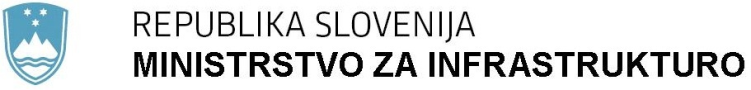      Langusova ulica 4, 1535 Ljubljana	T: 01 478 80 00	F: 01 478 81 39 	E: gp.mzi@gov.si	www.mzi.gov.siŠtevilka: 007-296/2018-18Številka: 007-296/2018-18Ljubljana, 24. 10. 2018Ljubljana, 24. 10. 2018EVA 2018-2430-0076EVA 2018-2430-0076GENERALNI SEKRETARIAT VLADE REPUBLIKE SLOVENIJEGp.gs@gov.siGENERALNI SEKRETARIAT VLADE REPUBLIKE SLOVENIJEGp.gs@gov.siZADEVA: NOVO GRADIVO ŠT. 2: Predlog Zakona o spremembah in dopolnitvah Zakona o postopnem  zapiranju Rudnika Trbovlje Hrastnik in razvojnem prestrukturiranju regije (ZPZRTH) – predlog za obravnavo – SKRAJŠANI POSTOPEKZADEVA: NOVO GRADIVO ŠT. 2: Predlog Zakona o spremembah in dopolnitvah Zakona o postopnem  zapiranju Rudnika Trbovlje Hrastnik in razvojnem prestrukturiranju regije (ZPZRTH) – predlog za obravnavo – SKRAJŠANI POSTOPEKZADEVA: NOVO GRADIVO ŠT. 2: Predlog Zakona o spremembah in dopolnitvah Zakona o postopnem  zapiranju Rudnika Trbovlje Hrastnik in razvojnem prestrukturiranju regije (ZPZRTH) – predlog za obravnavo – SKRAJŠANI POSTOPEKZADEVA: NOVO GRADIVO ŠT. 2: Predlog Zakona o spremembah in dopolnitvah Zakona o postopnem  zapiranju Rudnika Trbovlje Hrastnik in razvojnem prestrukturiranju regije (ZPZRTH) – predlog za obravnavo – SKRAJŠANI POSTOPEK1. Predlog sklepov vlade:1. Predlog sklepov vlade:1. Predlog sklepov vlade:1. Predlog sklepov vlade:Na podlagi drugega odstavka 2. člena Zakona o Vladi Republike Slovenije (Uradni list RS, št. 24/05 – uradno prečiščeno besedilo, 109/08, 38/10 – ZUKN, 8/12, 21/13, 47/13 – ZDU-1G,  65/14 in 55/17) je Vlada Republike Slovenije na …  seji dne …  pod točko ...  sprejela sklep:Vlada Republike Slovenije je določila besedilo predloga Zakona o spremembah in dopolnitvah Zakona o postopnem zapiranju Rudnika Trbovlje Hrastnik in razvojnem prestrukturiranju regije (ZPZRTH) (EVA 2018-2430-0076) ter ga pošilja v obravnavo in sprejem Državnemu zboru Republike Slovenije po skrajšanem postopku.Vlada Republike Slovenije predlaga Državnemu zboru Republike Slovenije, da pripravi čistopis zakona.                                                                              Stojan Tramte                                                                                  GENERALNI SEKRETARŠtevilka:Datum:  PREJMEJO:Državni zbor Republike SlovenijeMinistrstvo za infrastrukturo Ministrstvo za financeMinistrstvo za javno upravoSlužba Vlade Republike Slovenije za zakonodajoNa podlagi drugega odstavka 2. člena Zakona o Vladi Republike Slovenije (Uradni list RS, št. 24/05 – uradno prečiščeno besedilo, 109/08, 38/10 – ZUKN, 8/12, 21/13, 47/13 – ZDU-1G,  65/14 in 55/17) je Vlada Republike Slovenije na …  seji dne …  pod točko ...  sprejela sklep:Vlada Republike Slovenije je določila besedilo predloga Zakona o spremembah in dopolnitvah Zakona o postopnem zapiranju Rudnika Trbovlje Hrastnik in razvojnem prestrukturiranju regije (ZPZRTH) (EVA 2018-2430-0076) ter ga pošilja v obravnavo in sprejem Državnemu zboru Republike Slovenije po skrajšanem postopku.Vlada Republike Slovenije predlaga Državnemu zboru Republike Slovenije, da pripravi čistopis zakona.                                                                              Stojan Tramte                                                                                  GENERALNI SEKRETARŠtevilka:Datum:  PREJMEJO:Državni zbor Republike SlovenijeMinistrstvo za infrastrukturo Ministrstvo za financeMinistrstvo za javno upravoSlužba Vlade Republike Slovenije za zakonodajoNa podlagi drugega odstavka 2. člena Zakona o Vladi Republike Slovenije (Uradni list RS, št. 24/05 – uradno prečiščeno besedilo, 109/08, 38/10 – ZUKN, 8/12, 21/13, 47/13 – ZDU-1G,  65/14 in 55/17) je Vlada Republike Slovenije na …  seji dne …  pod točko ...  sprejela sklep:Vlada Republike Slovenije je določila besedilo predloga Zakona o spremembah in dopolnitvah Zakona o postopnem zapiranju Rudnika Trbovlje Hrastnik in razvojnem prestrukturiranju regije (ZPZRTH) (EVA 2018-2430-0076) ter ga pošilja v obravnavo in sprejem Državnemu zboru Republike Slovenije po skrajšanem postopku.Vlada Republike Slovenije predlaga Državnemu zboru Republike Slovenije, da pripravi čistopis zakona.                                                                              Stojan Tramte                                                                                  GENERALNI SEKRETARŠtevilka:Datum:  PREJMEJO:Državni zbor Republike SlovenijeMinistrstvo za infrastrukturo Ministrstvo za financeMinistrstvo za javno upravoSlužba Vlade Republike Slovenije za zakonodajoNa podlagi drugega odstavka 2. člena Zakona o Vladi Republike Slovenije (Uradni list RS, št. 24/05 – uradno prečiščeno besedilo, 109/08, 38/10 – ZUKN, 8/12, 21/13, 47/13 – ZDU-1G,  65/14 in 55/17) je Vlada Republike Slovenije na …  seji dne …  pod točko ...  sprejela sklep:Vlada Republike Slovenije je določila besedilo predloga Zakona o spremembah in dopolnitvah Zakona o postopnem zapiranju Rudnika Trbovlje Hrastnik in razvojnem prestrukturiranju regije (ZPZRTH) (EVA 2018-2430-0076) ter ga pošilja v obravnavo in sprejem Državnemu zboru Republike Slovenije po skrajšanem postopku.Vlada Republike Slovenije predlaga Državnemu zboru Republike Slovenije, da pripravi čistopis zakona.                                                                              Stojan Tramte                                                                                  GENERALNI SEKRETARŠtevilka:Datum:  PREJMEJO:Državni zbor Republike SlovenijeMinistrstvo za infrastrukturo Ministrstvo za financeMinistrstvo za javno upravoSlužba Vlade Republike Slovenije za zakonodajo2. Predlog za obravnavo predloga zakona po nujnem ali skrajšanem postopku v državnem zboru z obrazložitvijo razlogov:2. Predlog za obravnavo predloga zakona po nujnem ali skrajšanem postopku v državnem zboru z obrazložitvijo razlogov:2. Predlog za obravnavo predloga zakona po nujnem ali skrajšanem postopku v državnem zboru z obrazložitvijo razlogov:2. Predlog za obravnavo predloga zakona po nujnem ali skrajšanem postopku v državnem zboru z obrazložitvijo razlogov:Vlada Republike Slovenije predlaga Državnemu zboru Republike Slovenije, da predlog zakona v skladu s 1. alinejo prvega odstavka 142. člena Poslovnika Državnega zbora Republike Slovenije (Uradni list RS, št. 92/07 – uradno prečiščeno besedilo, 105/10 in 80/13) obravnava po skrajšanem postopku zato, ker gre za manj zahtevne spremembe in dopolnitve zakona. Predlagane spremembe in dopolnitve bodo omogočile, da se v predvidenem obdobju izvede dokončanje postopkov za popolno in trajno opustitev rudarskih del,  odpravi posledice, ki so nastale pri izvajanju rudarskih del ter izvede ukrepe zavarovanja, da se izključi nevarnost za zdravje ali življenje ljudi in živali ter možne povzročitelje onesnaževanja okolja oziroma predvidljive škode na objektih in okolju. Prav tako se v predlaganem obdobju izvede likvidacija in izbris družbe Rudnik Trbovlje Hrastnik iz Sodnega registra.Vlada Republike Slovenije predlaga Državnemu zboru Republike Slovenije, da predlog zakona v skladu s 1. alinejo prvega odstavka 142. člena Poslovnika Državnega zbora Republike Slovenije (Uradni list RS, št. 92/07 – uradno prečiščeno besedilo, 105/10 in 80/13) obravnava po skrajšanem postopku zato, ker gre za manj zahtevne spremembe in dopolnitve zakona. Predlagane spremembe in dopolnitve bodo omogočile, da se v predvidenem obdobju izvede dokončanje postopkov za popolno in trajno opustitev rudarskih del,  odpravi posledice, ki so nastale pri izvajanju rudarskih del ter izvede ukrepe zavarovanja, da se izključi nevarnost za zdravje ali življenje ljudi in živali ter možne povzročitelje onesnaževanja okolja oziroma predvidljive škode na objektih in okolju. Prav tako se v predlaganem obdobju izvede likvidacija in izbris družbe Rudnik Trbovlje Hrastnik iz Sodnega registra.Vlada Republike Slovenije predlaga Državnemu zboru Republike Slovenije, da predlog zakona v skladu s 1. alinejo prvega odstavka 142. člena Poslovnika Državnega zbora Republike Slovenije (Uradni list RS, št. 92/07 – uradno prečiščeno besedilo, 105/10 in 80/13) obravnava po skrajšanem postopku zato, ker gre za manj zahtevne spremembe in dopolnitve zakona. Predlagane spremembe in dopolnitve bodo omogočile, da se v predvidenem obdobju izvede dokončanje postopkov za popolno in trajno opustitev rudarskih del,  odpravi posledice, ki so nastale pri izvajanju rudarskih del ter izvede ukrepe zavarovanja, da se izključi nevarnost za zdravje ali življenje ljudi in živali ter možne povzročitelje onesnaževanja okolja oziroma predvidljive škode na objektih in okolju. Prav tako se v predlaganem obdobju izvede likvidacija in izbris družbe Rudnik Trbovlje Hrastnik iz Sodnega registra.Vlada Republike Slovenije predlaga Državnemu zboru Republike Slovenije, da predlog zakona v skladu s 1. alinejo prvega odstavka 142. člena Poslovnika Državnega zbora Republike Slovenije (Uradni list RS, št. 92/07 – uradno prečiščeno besedilo, 105/10 in 80/13) obravnava po skrajšanem postopku zato, ker gre za manj zahtevne spremembe in dopolnitve zakona. Predlagane spremembe in dopolnitve bodo omogočile, da se v predvidenem obdobju izvede dokončanje postopkov za popolno in trajno opustitev rudarskih del,  odpravi posledice, ki so nastale pri izvajanju rudarskih del ter izvede ukrepe zavarovanja, da se izključi nevarnost za zdravje ali življenje ljudi in živali ter možne povzročitelje onesnaževanja okolja oziroma predvidljive škode na objektih in okolju. Prav tako se v predlaganem obdobju izvede likvidacija in izbris družbe Rudnik Trbovlje Hrastnik iz Sodnega registra.3.a Osebe, odgovorne za strokovno pripravo in usklajenost gradiva:3.a Osebe, odgovorne za strokovno pripravo in usklajenost gradiva:3.a Osebe, odgovorne za strokovno pripravo in usklajenost gradiva:3.a Osebe, odgovorne za strokovno pripravo in usklajenost gradiva:mag. Alenka Bratušek, ministrica,mag. Bojan Kumer, državni sekretar,Gabriela Börc Smolič, sekretarkamag. Katja Rakun, podsekretarkamag. Alenka Bratušek, ministrica,mag. Bojan Kumer, državni sekretar,Gabriela Börc Smolič, sekretarkamag. Katja Rakun, podsekretarkamag. Alenka Bratušek, ministrica,mag. Bojan Kumer, državni sekretar,Gabriela Börc Smolič, sekretarkamag. Katja Rakun, podsekretarkamag. Alenka Bratušek, ministrica,mag. Bojan Kumer, državni sekretar,Gabriela Börc Smolič, sekretarkamag. Katja Rakun, podsekretarka3.b Zunanji strokovnjaki, ki so sodelovali pri pripravi dela ali celotnega gradiva:3.b Zunanji strokovnjaki, ki so sodelovali pri pripravi dela ali celotnega gradiva:3.b Zunanji strokovnjaki, ki so sodelovali pri pripravi dela ali celotnega gradiva:3.b Zunanji strokovnjaki, ki so sodelovali pri pripravi dela ali celotnega gradiva:Pri pripravi gradiva niso sodelovali zunanji strokovnjaki.Pri pripravi gradiva niso sodelovali zunanji strokovnjaki.Pri pripravi gradiva niso sodelovali zunanji strokovnjaki.Pri pripravi gradiva niso sodelovali zunanji strokovnjaki.4. Predstavniki vlade, ki bodo sodelovali pri delu državnega zbora:4. Predstavniki vlade, ki bodo sodelovali pri delu državnega zbora:4. Predstavniki vlade, ki bodo sodelovali pri delu državnega zbora:4. Predstavniki vlade, ki bodo sodelovali pri delu državnega zbora:mag. Alenka Bratušek, ministrica,mag. Bojan Kumer, državni sekretar,mag. Nina Mahuler, državna sekretarka,Gabriela Börc Smolič, sekretarka,mag. Katja Rakun, podsekretarkamag. Alenka Bratušek, ministrica,mag. Bojan Kumer, državni sekretar,mag. Nina Mahuler, državna sekretarka,Gabriela Börc Smolič, sekretarka,mag. Katja Rakun, podsekretarkamag. Alenka Bratušek, ministrica,mag. Bojan Kumer, državni sekretar,mag. Nina Mahuler, državna sekretarka,Gabriela Börc Smolič, sekretarka,mag. Katja Rakun, podsekretarkamag. Alenka Bratušek, ministrica,mag. Bojan Kumer, državni sekretar,mag. Nina Mahuler, državna sekretarka,Gabriela Börc Smolič, sekretarka,mag. Katja Rakun, podsekretarka5. Kratek povzetek gradiva:5. Kratek povzetek gradiva:5. Kratek povzetek gradiva:5. Kratek povzetek gradiva:S predlaganimi spremembami in dopolnitvami zakona se družbi RTH d.o.o. omogoča podaljšanje roka za izvedbo postopkov za popolno in trajno opustitev rudarskih del do vključno leta 2019 in izvedbo postopka likvidacije Rudnika Trbovlje-Hrastnik, d.o.o. do 31. decembra 2020. Z nameravanim  podaljšanjem bo družbi dana možnost, da v celoti realizira program zapiranja in izvede postopke za zapustitev rudnika skladno z zakonom, ki ureja rudarstvo. S predlaganimi spremembami in dopolnitvami ne bo nepredvidenih posledic za proračun, družba Rudnik Trbovlje Hrastnik d.o.o. pa bo lahko opravila vsa dejanja, potrebna za namen dokončanja postopkov za zapustitev rudnika po zakonu, ki ureja rudarstvo, do izdaje vseh odločb o prenehanju pravic in obveznosti, vendar najdlje do 31.12.2020.Novo gradivo vsebuje še spremembe drugega odstavka 4. in četrtega odstavka 6. člena ZPZRTH, ki so potrebne glede sprejema novega Programa zapiranja rudnika. Skladno s tem pa je bila potrebna tudi dodatna prehodna določba.S predlaganimi spremembami in dopolnitvami zakona se družbi RTH d.o.o. omogoča podaljšanje roka za izvedbo postopkov za popolno in trajno opustitev rudarskih del do vključno leta 2019 in izvedbo postopka likvidacije Rudnika Trbovlje-Hrastnik, d.o.o. do 31. decembra 2020. Z nameravanim  podaljšanjem bo družbi dana možnost, da v celoti realizira program zapiranja in izvede postopke za zapustitev rudnika skladno z zakonom, ki ureja rudarstvo. S predlaganimi spremembami in dopolnitvami ne bo nepredvidenih posledic za proračun, družba Rudnik Trbovlje Hrastnik d.o.o. pa bo lahko opravila vsa dejanja, potrebna za namen dokončanja postopkov za zapustitev rudnika po zakonu, ki ureja rudarstvo, do izdaje vseh odločb o prenehanju pravic in obveznosti, vendar najdlje do 31.12.2020.Novo gradivo vsebuje še spremembe drugega odstavka 4. in četrtega odstavka 6. člena ZPZRTH, ki so potrebne glede sprejema novega Programa zapiranja rudnika. Skladno s tem pa je bila potrebna tudi dodatna prehodna določba.S predlaganimi spremembami in dopolnitvami zakona se družbi RTH d.o.o. omogoča podaljšanje roka za izvedbo postopkov za popolno in trajno opustitev rudarskih del do vključno leta 2019 in izvedbo postopka likvidacije Rudnika Trbovlje-Hrastnik, d.o.o. do 31. decembra 2020. Z nameravanim  podaljšanjem bo družbi dana možnost, da v celoti realizira program zapiranja in izvede postopke za zapustitev rudnika skladno z zakonom, ki ureja rudarstvo. S predlaganimi spremembami in dopolnitvami ne bo nepredvidenih posledic za proračun, družba Rudnik Trbovlje Hrastnik d.o.o. pa bo lahko opravila vsa dejanja, potrebna za namen dokončanja postopkov za zapustitev rudnika po zakonu, ki ureja rudarstvo, do izdaje vseh odločb o prenehanju pravic in obveznosti, vendar najdlje do 31.12.2020.Novo gradivo vsebuje še spremembe drugega odstavka 4. in četrtega odstavka 6. člena ZPZRTH, ki so potrebne glede sprejema novega Programa zapiranja rudnika. Skladno s tem pa je bila potrebna tudi dodatna prehodna določba.S predlaganimi spremembami in dopolnitvami zakona se družbi RTH d.o.o. omogoča podaljšanje roka za izvedbo postopkov za popolno in trajno opustitev rudarskih del do vključno leta 2019 in izvedbo postopka likvidacije Rudnika Trbovlje-Hrastnik, d.o.o. do 31. decembra 2020. Z nameravanim  podaljšanjem bo družbi dana možnost, da v celoti realizira program zapiranja in izvede postopke za zapustitev rudnika skladno z zakonom, ki ureja rudarstvo. S predlaganimi spremembami in dopolnitvami ne bo nepredvidenih posledic za proračun, družba Rudnik Trbovlje Hrastnik d.o.o. pa bo lahko opravila vsa dejanja, potrebna za namen dokončanja postopkov za zapustitev rudnika po zakonu, ki ureja rudarstvo, do izdaje vseh odločb o prenehanju pravic in obveznosti, vendar najdlje do 31.12.2020.Novo gradivo vsebuje še spremembe drugega odstavka 4. in četrtega odstavka 6. člena ZPZRTH, ki so potrebne glede sprejema novega Programa zapiranja rudnika. Skladno s tem pa je bila potrebna tudi dodatna prehodna določba.6. Presoja posledic za:6. Presoja posledic za:6. Presoja posledic za:6. Presoja posledic za:a)javnofinančna sredstva nad 40.000 EUR v tekočem in naslednjih treh letihjavnofinančna sredstva nad 40.000 EUR v tekočem in naslednjih treh letihDA/NEb)usklajenost slovenskega pravnega reda s pravnim redom Evropske unijeusklajenost slovenskega pravnega reda s pravnim redom Evropske unijeDA/NEc)administrativne poslediceadministrativne poslediceDA/NEč)gospodarstvo, zlasti mala in srednja podjetja ter konkurenčnost podjetijgospodarstvo, zlasti mala in srednja podjetja ter konkurenčnost podjetijDA/NEd)okolje, vključno s prostorskimi in varstvenimi vidikiokolje, vključno s prostorskimi in varstvenimi vidikiDA/NEe)socialno področjesocialno področjeDA/NEf)dokumente razvojnega načrtovanja:nacionalne dokumente razvojnega načrtovanjarazvojne politike na ravni programov po strukturi razvojne klasifikacije programskega proračunarazvojne dokumente Evropske unije in mednarodnih organizacijdokumente razvojnega načrtovanja:nacionalne dokumente razvojnega načrtovanjarazvojne politike na ravni programov po strukturi razvojne klasifikacije programskega proračunarazvojne dokumente Evropske unije in mednarodnih organizacijDA/NE7.a Predstavitev ocene finančnih posledic nad 40.000 EUR:7.a Predstavitev ocene finančnih posledic nad 40.000 EUR:7.a Predstavitev ocene finančnih posledic nad 40.000 EUR:7.a Predstavitev ocene finančnih posledic nad 40.000 EUR:I. Ocena finančnih posledic, ki niso načrtovane v sprejetem proračunuI. Ocena finančnih posledic, ki niso načrtovane v sprejetem proračunuI. Ocena finančnih posledic, ki niso načrtovane v sprejetem proračunuI. Ocena finančnih posledic, ki niso načrtovane v sprejetem proračunuI. Ocena finančnih posledic, ki niso načrtovane v sprejetem proračunuI. Ocena finančnih posledic, ki niso načrtovane v sprejetem proračunuI. Ocena finančnih posledic, ki niso načrtovane v sprejetem proračunuI. Ocena finančnih posledic, ki niso načrtovane v sprejetem proračunuI. Ocena finančnih posledic, ki niso načrtovane v sprejetem proračunuTekoče leto (t)Tekoče leto (t)t + 1t + 2t + 2t + 2t + 3Predvideno povečanje (+) ali zmanjšanje (–) prihodkov državnega proračuna Predvideno povečanje (+) ali zmanjšanje (–) prihodkov državnega proračuna Predvideno povečanje (+) ali zmanjšanje (–) prihodkov občinskih proračunov Predvideno povečanje (+) ali zmanjšanje (–) prihodkov občinskih proračunov Predvideno povečanje (+) ali zmanjšanje (–) odhodkov državnega proračuna Predvideno povečanje (+) ali zmanjšanje (–) odhodkov državnega proračuna Predvideno povečanje (+) ali zmanjšanje (–) odhodkov občinskih proračunovPredvideno povečanje (+) ali zmanjšanje (–) odhodkov občinskih proračunovPredvideno povečanje (+) ali zmanjšanje (–) obveznosti za druga javnofinančna sredstvaPredvideno povečanje (+) ali zmanjšanje (–) obveznosti za druga javnofinančna sredstvaII. Finančne posledice za državni proračunII. Finančne posledice za državni proračunII. Finančne posledice za državni proračunII. Finančne posledice za državni proračunII. Finančne posledice za državni proračunII. Finančne posledice za državni proračunII. Finančne posledice za državni proračunII. Finančne posledice za državni proračunII. Finančne posledice za državni proračunII.a Pravice porabe za izvedbo predlaganih rešitev so zagotovljene:II.a Pravice porabe za izvedbo predlaganih rešitev so zagotovljene:II.a Pravice porabe za izvedbo predlaganih rešitev so zagotovljene:II.a Pravice porabe za izvedbo predlaganih rešitev so zagotovljene:II.a Pravice porabe za izvedbo predlaganih rešitev so zagotovljene:II.a Pravice porabe za izvedbo predlaganih rešitev so zagotovljene:II.a Pravice porabe za izvedbo predlaganih rešitev so zagotovljene:II.a Pravice porabe za izvedbo predlaganih rešitev so zagotovljene:II.a Pravice porabe za izvedbo predlaganih rešitev so zagotovljene:Ime proračunskega uporabnika Šifra in naziv ukrepa, projektaŠifra in naziv ukrepa, projektaŠifra in naziv proračunske postavkeŠifra in naziv proračunske postavkeZnesek za tekoče leto (t)Znesek za tekoče leto (t)Znesek za tekoče leto (t)Znesek za t + 12430 MzI2511-02-5005 Program postopnega zapiranja RTH2511-02-5005 Program postopnega zapiranja RTH637610 Programi zapiranja Rudnika Trbovlje-Hrastnik po ZPZRTH637610 Programi zapiranja Rudnika Trbovlje-Hrastnik po ZPZRTH35.000SKUPAJSKUPAJSKUPAJSKUPAJSKUPAJII.b Manjkajoče pravice porabe bodo zagotovljene s prerazporeditvijo:II.b Manjkajoče pravice porabe bodo zagotovljene s prerazporeditvijo:II.b Manjkajoče pravice porabe bodo zagotovljene s prerazporeditvijo:II.b Manjkajoče pravice porabe bodo zagotovljene s prerazporeditvijo:II.b Manjkajoče pravice porabe bodo zagotovljene s prerazporeditvijo:II.b Manjkajoče pravice porabe bodo zagotovljene s prerazporeditvijo:II.b Manjkajoče pravice porabe bodo zagotovljene s prerazporeditvijo:II.b Manjkajoče pravice porabe bodo zagotovljene s prerazporeditvijo:II.b Manjkajoče pravice porabe bodo zagotovljene s prerazporeditvijo:Ime proračunskega uporabnika Šifra in naziv ukrepa, projektaŠifra in naziv ukrepa, projektaŠifra in naziv proračunske postavke Šifra in naziv proračunske postavke Znesek za tekoče leto (t)Znesek za tekoče leto (t)Znesek za tekoče leto (t)Znesek za t + 1 2430 MzI3.072.155SKUPAJSKUPAJSKUPAJSKUPAJSKUPAJII.c Načrtovana nadomestitev zmanjšanih prihodkov in povečanih odhodkov proračuna:II.c Načrtovana nadomestitev zmanjšanih prihodkov in povečanih odhodkov proračuna:II.c Načrtovana nadomestitev zmanjšanih prihodkov in povečanih odhodkov proračuna:II.c Načrtovana nadomestitev zmanjšanih prihodkov in povečanih odhodkov proračuna:II.c Načrtovana nadomestitev zmanjšanih prihodkov in povečanih odhodkov proračuna:II.c Načrtovana nadomestitev zmanjšanih prihodkov in povečanih odhodkov proračuna:II.c Načrtovana nadomestitev zmanjšanih prihodkov in povečanih odhodkov proračuna:II.c Načrtovana nadomestitev zmanjšanih prihodkov in povečanih odhodkov proračuna:II.c Načrtovana nadomestitev zmanjšanih prihodkov in povečanih odhodkov proračuna:Novi prihodkiNovi prihodkiNovi prihodkiZnesek za tekoče leto (t)Znesek za tekoče leto (t)Znesek za tekoče leto (t)Znesek za t + 1Znesek za t + 1Znesek za t + 1SKUPAJSKUPAJSKUPAJOBRAZLOŽITEV:Ocena finančnih posledic, ki niso načrtovane v sprejetem proračunuV zvezi s predlaganim vladnim gradivom se navedejo predvidene spremembe (povečanje, zmanjšanje):prihodkov državnega proračuna in občinskih proračunov,odhodkov državnega proračuna, ki niso načrtovani na ukrepih oziroma projektih sprejetih proračunov,obveznosti za druga javnofinančna sredstva (drugi viri), ki niso načrtovana na ukrepih oziroma projektih sprejetih proračunov.Finančne posledice za državni proračunPrikazane morajo biti finančne posledice za državni proračun, ki so na proračunskih postavkah načrtovane v dinamiki projektov oziroma ukrepov:II.a Pravice porabe za izvedbo predlaganih rešitev so zagotovljene:Navedejo se proračunski uporabnik, ki financira projekt oziroma ukrep; projekt oziroma ukrep, s katerim se bodo dosegli cilji vladnega gradiva, in proračunske postavke (kot proračunski vir financiranja), na katerih so v celoti ali delno zagotovljene pravice porabe (v tem primeru je nujna povezava s točko II.b). Pri uvrstitvi novega projekta oziroma ukrepa v načrt razvojnih programov se navedejo:proračunski uporabnik, ki bo financiral novi projekt oziroma ukrep,projekt oziroma ukrep, s katerim se bodo dosegli cilji vladnega gradiva, in proračunske postavke.Za zagotovitev pravic porabe na proračunskih postavkah, s katerih se bo financiral novi projekt oziroma ukrep, je treba izpolniti tudi točko II.b, saj je za novi projekt oziroma ukrep mogoče zagotoviti pravice porabe le s prerazporeditvijo s proračunskih postavk, s katerih se financirajo že sprejeti oziroma veljavni projekti in ukrepi.II.b Manjkajoče pravice porabe bodo zagotovljene s prerazporeditvijo:Navedejo se proračunski uporabniki, sprejeti (veljavni) ukrepi oziroma projekti, ki jih proračunski uporabnik izvaja, in proračunske postavke tega proračunskega uporabnika, ki so v dinamiki teh projektov oziroma ukrepov ter s katerih se bodo s prerazporeditvijo zagotovile pravice porabe za dodatne aktivnosti pri obstoječih projektih oziroma ukrepih ali novih projektih oziroma ukrepih, navedenih v točki II.a.V letu 2019 se bo za dokončanje postopkov namenilo še 3.107.155 EUR. Poleg že zagotovljenih 35.000 EUR bo razliko v višini 3.072.155,00 EUR zagotovilo Ministrstvo za infrastrukturo s prerazporeditvami znotraj svojega finančnega načrta.II.c Načrtovana nadomestitev zmanjšanih prihodkov in povečanih odhodkov proračuna:Če se povečani odhodki (pravice porabe) ne bodo zagotovili tako, kot je določeno v točkah II.a in II.b, je povečanje odhodkov in izdatkov proračuna mogoče na podlagi zakona, ki ureja izvrševanje državnega proračuna (npr. priliv namenskih sredstev EU). Ukrepanje ob zmanjšanju prihodkov in prejemkov proračuna je določeno z zakonom, ki ureja javne finance, in zakonom, ki ureja izvrševanje državnega proračuna.OBRAZLOŽITEV:Ocena finančnih posledic, ki niso načrtovane v sprejetem proračunuV zvezi s predlaganim vladnim gradivom se navedejo predvidene spremembe (povečanje, zmanjšanje):prihodkov državnega proračuna in občinskih proračunov,odhodkov državnega proračuna, ki niso načrtovani na ukrepih oziroma projektih sprejetih proračunov,obveznosti za druga javnofinančna sredstva (drugi viri), ki niso načrtovana na ukrepih oziroma projektih sprejetih proračunov.Finančne posledice za državni proračunPrikazane morajo biti finančne posledice za državni proračun, ki so na proračunskih postavkah načrtovane v dinamiki projektov oziroma ukrepov:II.a Pravice porabe za izvedbo predlaganih rešitev so zagotovljene:Navedejo se proračunski uporabnik, ki financira projekt oziroma ukrep; projekt oziroma ukrep, s katerim se bodo dosegli cilji vladnega gradiva, in proračunske postavke (kot proračunski vir financiranja), na katerih so v celoti ali delno zagotovljene pravice porabe (v tem primeru je nujna povezava s točko II.b). Pri uvrstitvi novega projekta oziroma ukrepa v načrt razvojnih programov se navedejo:proračunski uporabnik, ki bo financiral novi projekt oziroma ukrep,projekt oziroma ukrep, s katerim se bodo dosegli cilji vladnega gradiva, in proračunske postavke.Za zagotovitev pravic porabe na proračunskih postavkah, s katerih se bo financiral novi projekt oziroma ukrep, je treba izpolniti tudi točko II.b, saj je za novi projekt oziroma ukrep mogoče zagotoviti pravice porabe le s prerazporeditvijo s proračunskih postavk, s katerih se financirajo že sprejeti oziroma veljavni projekti in ukrepi.II.b Manjkajoče pravice porabe bodo zagotovljene s prerazporeditvijo:Navedejo se proračunski uporabniki, sprejeti (veljavni) ukrepi oziroma projekti, ki jih proračunski uporabnik izvaja, in proračunske postavke tega proračunskega uporabnika, ki so v dinamiki teh projektov oziroma ukrepov ter s katerih se bodo s prerazporeditvijo zagotovile pravice porabe za dodatne aktivnosti pri obstoječih projektih oziroma ukrepih ali novih projektih oziroma ukrepih, navedenih v točki II.a.V letu 2019 se bo za dokončanje postopkov namenilo še 3.107.155 EUR. Poleg že zagotovljenih 35.000 EUR bo razliko v višini 3.072.155,00 EUR zagotovilo Ministrstvo za infrastrukturo s prerazporeditvami znotraj svojega finančnega načrta.II.c Načrtovana nadomestitev zmanjšanih prihodkov in povečanih odhodkov proračuna:Če se povečani odhodki (pravice porabe) ne bodo zagotovili tako, kot je določeno v točkah II.a in II.b, je povečanje odhodkov in izdatkov proračuna mogoče na podlagi zakona, ki ureja izvrševanje državnega proračuna (npr. priliv namenskih sredstev EU). Ukrepanje ob zmanjšanju prihodkov in prejemkov proračuna je določeno z zakonom, ki ureja javne finance, in zakonom, ki ureja izvrševanje državnega proračuna.OBRAZLOŽITEV:Ocena finančnih posledic, ki niso načrtovane v sprejetem proračunuV zvezi s predlaganim vladnim gradivom se navedejo predvidene spremembe (povečanje, zmanjšanje):prihodkov državnega proračuna in občinskih proračunov,odhodkov državnega proračuna, ki niso načrtovani na ukrepih oziroma projektih sprejetih proračunov,obveznosti za druga javnofinančna sredstva (drugi viri), ki niso načrtovana na ukrepih oziroma projektih sprejetih proračunov.Finančne posledice za državni proračunPrikazane morajo biti finančne posledice za državni proračun, ki so na proračunskih postavkah načrtovane v dinamiki projektov oziroma ukrepov:II.a Pravice porabe za izvedbo predlaganih rešitev so zagotovljene:Navedejo se proračunski uporabnik, ki financira projekt oziroma ukrep; projekt oziroma ukrep, s katerim se bodo dosegli cilji vladnega gradiva, in proračunske postavke (kot proračunski vir financiranja), na katerih so v celoti ali delno zagotovljene pravice porabe (v tem primeru je nujna povezava s točko II.b). Pri uvrstitvi novega projekta oziroma ukrepa v načrt razvojnih programov se navedejo:proračunski uporabnik, ki bo financiral novi projekt oziroma ukrep,projekt oziroma ukrep, s katerim se bodo dosegli cilji vladnega gradiva, in proračunske postavke.Za zagotovitev pravic porabe na proračunskih postavkah, s katerih se bo financiral novi projekt oziroma ukrep, je treba izpolniti tudi točko II.b, saj je za novi projekt oziroma ukrep mogoče zagotoviti pravice porabe le s prerazporeditvijo s proračunskih postavk, s katerih se financirajo že sprejeti oziroma veljavni projekti in ukrepi.II.b Manjkajoče pravice porabe bodo zagotovljene s prerazporeditvijo:Navedejo se proračunski uporabniki, sprejeti (veljavni) ukrepi oziroma projekti, ki jih proračunski uporabnik izvaja, in proračunske postavke tega proračunskega uporabnika, ki so v dinamiki teh projektov oziroma ukrepov ter s katerih se bodo s prerazporeditvijo zagotovile pravice porabe za dodatne aktivnosti pri obstoječih projektih oziroma ukrepih ali novih projektih oziroma ukrepih, navedenih v točki II.a.V letu 2019 se bo za dokončanje postopkov namenilo še 3.107.155 EUR. Poleg že zagotovljenih 35.000 EUR bo razliko v višini 3.072.155,00 EUR zagotovilo Ministrstvo za infrastrukturo s prerazporeditvami znotraj svojega finančnega načrta.II.c Načrtovana nadomestitev zmanjšanih prihodkov in povečanih odhodkov proračuna:Če se povečani odhodki (pravice porabe) ne bodo zagotovili tako, kot je določeno v točkah II.a in II.b, je povečanje odhodkov in izdatkov proračuna mogoče na podlagi zakona, ki ureja izvrševanje državnega proračuna (npr. priliv namenskih sredstev EU). Ukrepanje ob zmanjšanju prihodkov in prejemkov proračuna je določeno z zakonom, ki ureja javne finance, in zakonom, ki ureja izvrševanje državnega proračuna.OBRAZLOŽITEV:Ocena finančnih posledic, ki niso načrtovane v sprejetem proračunuV zvezi s predlaganim vladnim gradivom se navedejo predvidene spremembe (povečanje, zmanjšanje):prihodkov državnega proračuna in občinskih proračunov,odhodkov državnega proračuna, ki niso načrtovani na ukrepih oziroma projektih sprejetih proračunov,obveznosti za druga javnofinančna sredstva (drugi viri), ki niso načrtovana na ukrepih oziroma projektih sprejetih proračunov.Finančne posledice za državni proračunPrikazane morajo biti finančne posledice za državni proračun, ki so na proračunskih postavkah načrtovane v dinamiki projektov oziroma ukrepov:II.a Pravice porabe za izvedbo predlaganih rešitev so zagotovljene:Navedejo se proračunski uporabnik, ki financira projekt oziroma ukrep; projekt oziroma ukrep, s katerim se bodo dosegli cilji vladnega gradiva, in proračunske postavke (kot proračunski vir financiranja), na katerih so v celoti ali delno zagotovljene pravice porabe (v tem primeru je nujna povezava s točko II.b). Pri uvrstitvi novega projekta oziroma ukrepa v načrt razvojnih programov se navedejo:proračunski uporabnik, ki bo financiral novi projekt oziroma ukrep,projekt oziroma ukrep, s katerim se bodo dosegli cilji vladnega gradiva, in proračunske postavke.Za zagotovitev pravic porabe na proračunskih postavkah, s katerih se bo financiral novi projekt oziroma ukrep, je treba izpolniti tudi točko II.b, saj je za novi projekt oziroma ukrep mogoče zagotoviti pravice porabe le s prerazporeditvijo s proračunskih postavk, s katerih se financirajo že sprejeti oziroma veljavni projekti in ukrepi.II.b Manjkajoče pravice porabe bodo zagotovljene s prerazporeditvijo:Navedejo se proračunski uporabniki, sprejeti (veljavni) ukrepi oziroma projekti, ki jih proračunski uporabnik izvaja, in proračunske postavke tega proračunskega uporabnika, ki so v dinamiki teh projektov oziroma ukrepov ter s katerih se bodo s prerazporeditvijo zagotovile pravice porabe za dodatne aktivnosti pri obstoječih projektih oziroma ukrepih ali novih projektih oziroma ukrepih, navedenih v točki II.a.V letu 2019 se bo za dokončanje postopkov namenilo še 3.107.155 EUR. Poleg že zagotovljenih 35.000 EUR bo razliko v višini 3.072.155,00 EUR zagotovilo Ministrstvo za infrastrukturo s prerazporeditvami znotraj svojega finančnega načrta.II.c Načrtovana nadomestitev zmanjšanih prihodkov in povečanih odhodkov proračuna:Če se povečani odhodki (pravice porabe) ne bodo zagotovili tako, kot je določeno v točkah II.a in II.b, je povečanje odhodkov in izdatkov proračuna mogoče na podlagi zakona, ki ureja izvrševanje državnega proračuna (npr. priliv namenskih sredstev EU). Ukrepanje ob zmanjšanju prihodkov in prejemkov proračuna je določeno z zakonom, ki ureja javne finance, in zakonom, ki ureja izvrševanje državnega proračuna.OBRAZLOŽITEV:Ocena finančnih posledic, ki niso načrtovane v sprejetem proračunuV zvezi s predlaganim vladnim gradivom se navedejo predvidene spremembe (povečanje, zmanjšanje):prihodkov državnega proračuna in občinskih proračunov,odhodkov državnega proračuna, ki niso načrtovani na ukrepih oziroma projektih sprejetih proračunov,obveznosti za druga javnofinančna sredstva (drugi viri), ki niso načrtovana na ukrepih oziroma projektih sprejetih proračunov.Finančne posledice za državni proračunPrikazane morajo biti finančne posledice za državni proračun, ki so na proračunskih postavkah načrtovane v dinamiki projektov oziroma ukrepov:II.a Pravice porabe za izvedbo predlaganih rešitev so zagotovljene:Navedejo se proračunski uporabnik, ki financira projekt oziroma ukrep; projekt oziroma ukrep, s katerim se bodo dosegli cilji vladnega gradiva, in proračunske postavke (kot proračunski vir financiranja), na katerih so v celoti ali delno zagotovljene pravice porabe (v tem primeru je nujna povezava s točko II.b). Pri uvrstitvi novega projekta oziroma ukrepa v načrt razvojnih programov se navedejo:proračunski uporabnik, ki bo financiral novi projekt oziroma ukrep,projekt oziroma ukrep, s katerim se bodo dosegli cilji vladnega gradiva, in proračunske postavke.Za zagotovitev pravic porabe na proračunskih postavkah, s katerih se bo financiral novi projekt oziroma ukrep, je treba izpolniti tudi točko II.b, saj je za novi projekt oziroma ukrep mogoče zagotoviti pravice porabe le s prerazporeditvijo s proračunskih postavk, s katerih se financirajo že sprejeti oziroma veljavni projekti in ukrepi.II.b Manjkajoče pravice porabe bodo zagotovljene s prerazporeditvijo:Navedejo se proračunski uporabniki, sprejeti (veljavni) ukrepi oziroma projekti, ki jih proračunski uporabnik izvaja, in proračunske postavke tega proračunskega uporabnika, ki so v dinamiki teh projektov oziroma ukrepov ter s katerih se bodo s prerazporeditvijo zagotovile pravice porabe za dodatne aktivnosti pri obstoječih projektih oziroma ukrepih ali novih projektih oziroma ukrepih, navedenih v točki II.a.V letu 2019 se bo za dokončanje postopkov namenilo še 3.107.155 EUR. Poleg že zagotovljenih 35.000 EUR bo razliko v višini 3.072.155,00 EUR zagotovilo Ministrstvo za infrastrukturo s prerazporeditvami znotraj svojega finančnega načrta.II.c Načrtovana nadomestitev zmanjšanih prihodkov in povečanih odhodkov proračuna:Če se povečani odhodki (pravice porabe) ne bodo zagotovili tako, kot je določeno v točkah II.a in II.b, je povečanje odhodkov in izdatkov proračuna mogoče na podlagi zakona, ki ureja izvrševanje državnega proračuna (npr. priliv namenskih sredstev EU). Ukrepanje ob zmanjšanju prihodkov in prejemkov proračuna je določeno z zakonom, ki ureja javne finance, in zakonom, ki ureja izvrševanje državnega proračuna.OBRAZLOŽITEV:Ocena finančnih posledic, ki niso načrtovane v sprejetem proračunuV zvezi s predlaganim vladnim gradivom se navedejo predvidene spremembe (povečanje, zmanjšanje):prihodkov državnega proračuna in občinskih proračunov,odhodkov državnega proračuna, ki niso načrtovani na ukrepih oziroma projektih sprejetih proračunov,obveznosti za druga javnofinančna sredstva (drugi viri), ki niso načrtovana na ukrepih oziroma projektih sprejetih proračunov.Finančne posledice za državni proračunPrikazane morajo biti finančne posledice za državni proračun, ki so na proračunskih postavkah načrtovane v dinamiki projektov oziroma ukrepov:II.a Pravice porabe za izvedbo predlaganih rešitev so zagotovljene:Navedejo se proračunski uporabnik, ki financira projekt oziroma ukrep; projekt oziroma ukrep, s katerim se bodo dosegli cilji vladnega gradiva, in proračunske postavke (kot proračunski vir financiranja), na katerih so v celoti ali delno zagotovljene pravice porabe (v tem primeru je nujna povezava s točko II.b). Pri uvrstitvi novega projekta oziroma ukrepa v načrt razvojnih programov se navedejo:proračunski uporabnik, ki bo financiral novi projekt oziroma ukrep,projekt oziroma ukrep, s katerim se bodo dosegli cilji vladnega gradiva, in proračunske postavke.Za zagotovitev pravic porabe na proračunskih postavkah, s katerih se bo financiral novi projekt oziroma ukrep, je treba izpolniti tudi točko II.b, saj je za novi projekt oziroma ukrep mogoče zagotoviti pravice porabe le s prerazporeditvijo s proračunskih postavk, s katerih se financirajo že sprejeti oziroma veljavni projekti in ukrepi.II.b Manjkajoče pravice porabe bodo zagotovljene s prerazporeditvijo:Navedejo se proračunski uporabniki, sprejeti (veljavni) ukrepi oziroma projekti, ki jih proračunski uporabnik izvaja, in proračunske postavke tega proračunskega uporabnika, ki so v dinamiki teh projektov oziroma ukrepov ter s katerih se bodo s prerazporeditvijo zagotovile pravice porabe za dodatne aktivnosti pri obstoječih projektih oziroma ukrepih ali novih projektih oziroma ukrepih, navedenih v točki II.a.V letu 2019 se bo za dokončanje postopkov namenilo še 3.107.155 EUR. Poleg že zagotovljenih 35.000 EUR bo razliko v višini 3.072.155,00 EUR zagotovilo Ministrstvo za infrastrukturo s prerazporeditvami znotraj svojega finančnega načrta.II.c Načrtovana nadomestitev zmanjšanih prihodkov in povečanih odhodkov proračuna:Če se povečani odhodki (pravice porabe) ne bodo zagotovili tako, kot je določeno v točkah II.a in II.b, je povečanje odhodkov in izdatkov proračuna mogoče na podlagi zakona, ki ureja izvrševanje državnega proračuna (npr. priliv namenskih sredstev EU). Ukrepanje ob zmanjšanju prihodkov in prejemkov proračuna je določeno z zakonom, ki ureja javne finance, in zakonom, ki ureja izvrševanje državnega proračuna.OBRAZLOŽITEV:Ocena finančnih posledic, ki niso načrtovane v sprejetem proračunuV zvezi s predlaganim vladnim gradivom se navedejo predvidene spremembe (povečanje, zmanjšanje):prihodkov državnega proračuna in občinskih proračunov,odhodkov državnega proračuna, ki niso načrtovani na ukrepih oziroma projektih sprejetih proračunov,obveznosti za druga javnofinančna sredstva (drugi viri), ki niso načrtovana na ukrepih oziroma projektih sprejetih proračunov.Finančne posledice za državni proračunPrikazane morajo biti finančne posledice za državni proračun, ki so na proračunskih postavkah načrtovane v dinamiki projektov oziroma ukrepov:II.a Pravice porabe za izvedbo predlaganih rešitev so zagotovljene:Navedejo se proračunski uporabnik, ki financira projekt oziroma ukrep; projekt oziroma ukrep, s katerim se bodo dosegli cilji vladnega gradiva, in proračunske postavke (kot proračunski vir financiranja), na katerih so v celoti ali delno zagotovljene pravice porabe (v tem primeru je nujna povezava s točko II.b). Pri uvrstitvi novega projekta oziroma ukrepa v načrt razvojnih programov se navedejo:proračunski uporabnik, ki bo financiral novi projekt oziroma ukrep,projekt oziroma ukrep, s katerim se bodo dosegli cilji vladnega gradiva, in proračunske postavke.Za zagotovitev pravic porabe na proračunskih postavkah, s katerih se bo financiral novi projekt oziroma ukrep, je treba izpolniti tudi točko II.b, saj je za novi projekt oziroma ukrep mogoče zagotoviti pravice porabe le s prerazporeditvijo s proračunskih postavk, s katerih se financirajo že sprejeti oziroma veljavni projekti in ukrepi.II.b Manjkajoče pravice porabe bodo zagotovljene s prerazporeditvijo:Navedejo se proračunski uporabniki, sprejeti (veljavni) ukrepi oziroma projekti, ki jih proračunski uporabnik izvaja, in proračunske postavke tega proračunskega uporabnika, ki so v dinamiki teh projektov oziroma ukrepov ter s katerih se bodo s prerazporeditvijo zagotovile pravice porabe za dodatne aktivnosti pri obstoječih projektih oziroma ukrepih ali novih projektih oziroma ukrepih, navedenih v točki II.a.V letu 2019 se bo za dokončanje postopkov namenilo še 3.107.155 EUR. Poleg že zagotovljenih 35.000 EUR bo razliko v višini 3.072.155,00 EUR zagotovilo Ministrstvo za infrastrukturo s prerazporeditvami znotraj svojega finančnega načrta.II.c Načrtovana nadomestitev zmanjšanih prihodkov in povečanih odhodkov proračuna:Če se povečani odhodki (pravice porabe) ne bodo zagotovili tako, kot je določeno v točkah II.a in II.b, je povečanje odhodkov in izdatkov proračuna mogoče na podlagi zakona, ki ureja izvrševanje državnega proračuna (npr. priliv namenskih sredstev EU). Ukrepanje ob zmanjšanju prihodkov in prejemkov proračuna je določeno z zakonom, ki ureja javne finance, in zakonom, ki ureja izvrševanje državnega proračuna.OBRAZLOŽITEV:Ocena finančnih posledic, ki niso načrtovane v sprejetem proračunuV zvezi s predlaganim vladnim gradivom se navedejo predvidene spremembe (povečanje, zmanjšanje):prihodkov državnega proračuna in občinskih proračunov,odhodkov državnega proračuna, ki niso načrtovani na ukrepih oziroma projektih sprejetih proračunov,obveznosti za druga javnofinančna sredstva (drugi viri), ki niso načrtovana na ukrepih oziroma projektih sprejetih proračunov.Finančne posledice za državni proračunPrikazane morajo biti finančne posledice za državni proračun, ki so na proračunskih postavkah načrtovane v dinamiki projektov oziroma ukrepov:II.a Pravice porabe za izvedbo predlaganih rešitev so zagotovljene:Navedejo se proračunski uporabnik, ki financira projekt oziroma ukrep; projekt oziroma ukrep, s katerim se bodo dosegli cilji vladnega gradiva, in proračunske postavke (kot proračunski vir financiranja), na katerih so v celoti ali delno zagotovljene pravice porabe (v tem primeru je nujna povezava s točko II.b). Pri uvrstitvi novega projekta oziroma ukrepa v načrt razvojnih programov se navedejo:proračunski uporabnik, ki bo financiral novi projekt oziroma ukrep,projekt oziroma ukrep, s katerim se bodo dosegli cilji vladnega gradiva, in proračunske postavke.Za zagotovitev pravic porabe na proračunskih postavkah, s katerih se bo financiral novi projekt oziroma ukrep, je treba izpolniti tudi točko II.b, saj je za novi projekt oziroma ukrep mogoče zagotoviti pravice porabe le s prerazporeditvijo s proračunskih postavk, s katerih se financirajo že sprejeti oziroma veljavni projekti in ukrepi.II.b Manjkajoče pravice porabe bodo zagotovljene s prerazporeditvijo:Navedejo se proračunski uporabniki, sprejeti (veljavni) ukrepi oziroma projekti, ki jih proračunski uporabnik izvaja, in proračunske postavke tega proračunskega uporabnika, ki so v dinamiki teh projektov oziroma ukrepov ter s katerih se bodo s prerazporeditvijo zagotovile pravice porabe za dodatne aktivnosti pri obstoječih projektih oziroma ukrepih ali novih projektih oziroma ukrepih, navedenih v točki II.a.V letu 2019 se bo za dokončanje postopkov namenilo še 3.107.155 EUR. Poleg že zagotovljenih 35.000 EUR bo razliko v višini 3.072.155,00 EUR zagotovilo Ministrstvo za infrastrukturo s prerazporeditvami znotraj svojega finančnega načrta.II.c Načrtovana nadomestitev zmanjšanih prihodkov in povečanih odhodkov proračuna:Če se povečani odhodki (pravice porabe) ne bodo zagotovili tako, kot je določeno v točkah II.a in II.b, je povečanje odhodkov in izdatkov proračuna mogoče na podlagi zakona, ki ureja izvrševanje državnega proračuna (npr. priliv namenskih sredstev EU). Ukrepanje ob zmanjšanju prihodkov in prejemkov proračuna je določeno z zakonom, ki ureja javne finance, in zakonom, ki ureja izvrševanje državnega proračuna.OBRAZLOŽITEV:Ocena finančnih posledic, ki niso načrtovane v sprejetem proračunuV zvezi s predlaganim vladnim gradivom se navedejo predvidene spremembe (povečanje, zmanjšanje):prihodkov državnega proračuna in občinskih proračunov,odhodkov državnega proračuna, ki niso načrtovani na ukrepih oziroma projektih sprejetih proračunov,obveznosti za druga javnofinančna sredstva (drugi viri), ki niso načrtovana na ukrepih oziroma projektih sprejetih proračunov.Finančne posledice za državni proračunPrikazane morajo biti finančne posledice za državni proračun, ki so na proračunskih postavkah načrtovane v dinamiki projektov oziroma ukrepov:II.a Pravice porabe za izvedbo predlaganih rešitev so zagotovljene:Navedejo se proračunski uporabnik, ki financira projekt oziroma ukrep; projekt oziroma ukrep, s katerim se bodo dosegli cilji vladnega gradiva, in proračunske postavke (kot proračunski vir financiranja), na katerih so v celoti ali delno zagotovljene pravice porabe (v tem primeru je nujna povezava s točko II.b). Pri uvrstitvi novega projekta oziroma ukrepa v načrt razvojnih programov se navedejo:proračunski uporabnik, ki bo financiral novi projekt oziroma ukrep,projekt oziroma ukrep, s katerim se bodo dosegli cilji vladnega gradiva, in proračunske postavke.Za zagotovitev pravic porabe na proračunskih postavkah, s katerih se bo financiral novi projekt oziroma ukrep, je treba izpolniti tudi točko II.b, saj je za novi projekt oziroma ukrep mogoče zagotoviti pravice porabe le s prerazporeditvijo s proračunskih postavk, s katerih se financirajo že sprejeti oziroma veljavni projekti in ukrepi.II.b Manjkajoče pravice porabe bodo zagotovljene s prerazporeditvijo:Navedejo se proračunski uporabniki, sprejeti (veljavni) ukrepi oziroma projekti, ki jih proračunski uporabnik izvaja, in proračunske postavke tega proračunskega uporabnika, ki so v dinamiki teh projektov oziroma ukrepov ter s katerih se bodo s prerazporeditvijo zagotovile pravice porabe za dodatne aktivnosti pri obstoječih projektih oziroma ukrepih ali novih projektih oziroma ukrepih, navedenih v točki II.a.V letu 2019 se bo za dokončanje postopkov namenilo še 3.107.155 EUR. Poleg že zagotovljenih 35.000 EUR bo razliko v višini 3.072.155,00 EUR zagotovilo Ministrstvo za infrastrukturo s prerazporeditvami znotraj svojega finančnega načrta.II.c Načrtovana nadomestitev zmanjšanih prihodkov in povečanih odhodkov proračuna:Če se povečani odhodki (pravice porabe) ne bodo zagotovili tako, kot je določeno v točkah II.a in II.b, je povečanje odhodkov in izdatkov proračuna mogoče na podlagi zakona, ki ureja izvrševanje državnega proračuna (npr. priliv namenskih sredstev EU). Ukrepanje ob zmanjšanju prihodkov in prejemkov proračuna je določeno z zakonom, ki ureja javne finance, in zakonom, ki ureja izvrševanje državnega proračuna.7.b Predstavitev ocene finančnih posledic pod 40.000 EUR:(Samo če izberete NE pod točko 6.a.)7.b Predstavitev ocene finančnih posledic pod 40.000 EUR:(Samo če izberete NE pod točko 6.a.)7.b Predstavitev ocene finančnih posledic pod 40.000 EUR:(Samo če izberete NE pod točko 6.a.)7.b Predstavitev ocene finančnih posledic pod 40.000 EUR:(Samo če izberete NE pod točko 6.a.)7.b Predstavitev ocene finančnih posledic pod 40.000 EUR:(Samo če izberete NE pod točko 6.a.)7.b Predstavitev ocene finančnih posledic pod 40.000 EUR:(Samo če izberete NE pod točko 6.a.)7.b Predstavitev ocene finančnih posledic pod 40.000 EUR:(Samo če izberete NE pod točko 6.a.)7.b Predstavitev ocene finančnih posledic pod 40.000 EUR:(Samo če izberete NE pod točko 6.a.)7.b Predstavitev ocene finančnih posledic pod 40.000 EUR:(Samo če izberete NE pod točko 6.a.)8. Predstavitev sodelovanja z združenji občin:8. Predstavitev sodelovanja z združenji občin:8. Predstavitev sodelovanja z združenji občin:8. Predstavitev sodelovanja z združenji občin:8. Predstavitev sodelovanja z združenji občin:8. Predstavitev sodelovanja z združenji občin:8. Predstavitev sodelovanja z združenji občin:8. Predstavitev sodelovanja z združenji občin:8. Predstavitev sodelovanja z združenji občin:Vsebina predloženega gradiva (predpisa) vpliva na:pristojnosti občin,delovanje občin,financiranje občin.Vsebina predloženega gradiva (predpisa) vpliva na:pristojnosti občin,delovanje občin,financiranje občin.Vsebina predloženega gradiva (predpisa) vpliva na:pristojnosti občin,delovanje občin,financiranje občin.Vsebina predloženega gradiva (predpisa) vpliva na:pristojnosti občin,delovanje občin,financiranje občin.Vsebina predloženega gradiva (predpisa) vpliva na:pristojnosti občin,delovanje občin,financiranje občin.Vsebina predloženega gradiva (predpisa) vpliva na:pristojnosti občin,delovanje občin,financiranje občin.Vsebina predloženega gradiva (predpisa) vpliva na:pristojnosti občin,delovanje občin,financiranje občin.DA/NEDA/NEGradivo (predpis) je bilo poslano v mnenje: Skupnosti občin Slovenije SOS: DA/NEZdruženju občin Slovenije ZOS: DA/NEZdruženju mestnih občin Slovenije ZMOS: DA/NEPredlogi in pripombe združenj so bili upoštevani:v celoti,večinoma,delno,niso bili upoštevani.Bistveni predlogi in pripombe, ki niso bili upoštevani.Gradivo (predpis) je bilo poslano v mnenje: Skupnosti občin Slovenije SOS: DA/NEZdruženju občin Slovenije ZOS: DA/NEZdruženju mestnih občin Slovenije ZMOS: DA/NEPredlogi in pripombe združenj so bili upoštevani:v celoti,večinoma,delno,niso bili upoštevani.Bistveni predlogi in pripombe, ki niso bili upoštevani.Gradivo (predpis) je bilo poslano v mnenje: Skupnosti občin Slovenije SOS: DA/NEZdruženju občin Slovenije ZOS: DA/NEZdruženju mestnih občin Slovenije ZMOS: DA/NEPredlogi in pripombe združenj so bili upoštevani:v celoti,večinoma,delno,niso bili upoštevani.Bistveni predlogi in pripombe, ki niso bili upoštevani.Gradivo (predpis) je bilo poslano v mnenje: Skupnosti občin Slovenije SOS: DA/NEZdruženju občin Slovenije ZOS: DA/NEZdruženju mestnih občin Slovenije ZMOS: DA/NEPredlogi in pripombe združenj so bili upoštevani:v celoti,večinoma,delno,niso bili upoštevani.Bistveni predlogi in pripombe, ki niso bili upoštevani.Gradivo (predpis) je bilo poslano v mnenje: Skupnosti občin Slovenije SOS: DA/NEZdruženju občin Slovenije ZOS: DA/NEZdruženju mestnih občin Slovenije ZMOS: DA/NEPredlogi in pripombe združenj so bili upoštevani:v celoti,večinoma,delno,niso bili upoštevani.Bistveni predlogi in pripombe, ki niso bili upoštevani.Gradivo (predpis) je bilo poslano v mnenje: Skupnosti občin Slovenije SOS: DA/NEZdruženju občin Slovenije ZOS: DA/NEZdruženju mestnih občin Slovenije ZMOS: DA/NEPredlogi in pripombe združenj so bili upoštevani:v celoti,večinoma,delno,niso bili upoštevani.Bistveni predlogi in pripombe, ki niso bili upoštevani.Gradivo (predpis) je bilo poslano v mnenje: Skupnosti občin Slovenije SOS: DA/NEZdruženju občin Slovenije ZOS: DA/NEZdruženju mestnih občin Slovenije ZMOS: DA/NEPredlogi in pripombe združenj so bili upoštevani:v celoti,večinoma,delno,niso bili upoštevani.Bistveni predlogi in pripombe, ki niso bili upoštevani.Gradivo (predpis) je bilo poslano v mnenje: Skupnosti občin Slovenije SOS: DA/NEZdruženju občin Slovenije ZOS: DA/NEZdruženju mestnih občin Slovenije ZMOS: DA/NEPredlogi in pripombe združenj so bili upoštevani:v celoti,večinoma,delno,niso bili upoštevani.Bistveni predlogi in pripombe, ki niso bili upoštevani.Gradivo (predpis) je bilo poslano v mnenje: Skupnosti občin Slovenije SOS: DA/NEZdruženju občin Slovenije ZOS: DA/NEZdruženju mestnih občin Slovenije ZMOS: DA/NEPredlogi in pripombe združenj so bili upoštevani:v celoti,večinoma,delno,niso bili upoštevani.Bistveni predlogi in pripombe, ki niso bili upoštevani.9. Predstavitev sodelovanja javnosti:9. Predstavitev sodelovanja javnosti:9. Predstavitev sodelovanja javnosti:9. Predstavitev sodelovanja javnosti:9. Predstavitev sodelovanja javnosti:9. Predstavitev sodelovanja javnosti:9. Predstavitev sodelovanja javnosti:9. Predstavitev sodelovanja javnosti:9. Predstavitev sodelovanja javnosti:Gradivo je bilo predhodno objavljeno na spletni strani predlagatelja:Gradivo je bilo predhodno objavljeno na spletni strani predlagatelja:Gradivo je bilo predhodno objavljeno na spletni strani predlagatelja:Gradivo je bilo predhodno objavljeno na spletni strani predlagatelja:Gradivo je bilo predhodno objavljeno na spletni strani predlagatelja:Gradivo je bilo predhodno objavljeno na spletni strani predlagatelja:Gradivo je bilo predhodno objavljeno na spletni strani predlagatelja:DA/NEDA/NE(Če je odgovor NE, navedite, zakaj ni bilo objavljeno.)(Če je odgovor NE, navedite, zakaj ni bilo objavljeno.)(Če je odgovor NE, navedite, zakaj ni bilo objavljeno.)(Če je odgovor NE, navedite, zakaj ni bilo objavljeno.)(Če je odgovor NE, navedite, zakaj ni bilo objavljeno.)(Če je odgovor NE, navedite, zakaj ni bilo objavljeno.)(Če je odgovor NE, navedite, zakaj ni bilo objavljeno.)(Če je odgovor NE, navedite, zakaj ni bilo objavljeno.)(Če je odgovor NE, navedite, zakaj ni bilo objavljeno.)Gradivo ni bilo objavljeno skladno z 9. členom Poslovnika Vlade RS, ker je predviden sprejem po skrajšanem postopku. Je pa bilo gradivo objavljeno na portalu E-demokracija dne 22.10.2018.Če je odgovor DA, navedite:Datum objave: Povzetek pripomb v medresorskem usklajevanju:Ministrstvo za financeSlužba za zakonodajoMinistrstvo za javno upravo Ni imelo pripomb.Upoštevani so bili:v celoti,večinoma,delno,niso bili upoštevani.Gradivo ni bilo objavljeno skladno z 9. členom Poslovnika Vlade RS, ker je predviden sprejem po skrajšanem postopku. Je pa bilo gradivo objavljeno na portalu E-demokracija dne 22.10.2018.Če je odgovor DA, navedite:Datum objave: Povzetek pripomb v medresorskem usklajevanju:Ministrstvo za financeSlužba za zakonodajoMinistrstvo za javno upravo Ni imelo pripomb.Upoštevani so bili:v celoti,večinoma,delno,niso bili upoštevani.Gradivo ni bilo objavljeno skladno z 9. členom Poslovnika Vlade RS, ker je predviden sprejem po skrajšanem postopku. Je pa bilo gradivo objavljeno na portalu E-demokracija dne 22.10.2018.Če je odgovor DA, navedite:Datum objave: Povzetek pripomb v medresorskem usklajevanju:Ministrstvo za financeSlužba za zakonodajoMinistrstvo za javno upravo Ni imelo pripomb.Upoštevani so bili:v celoti,večinoma,delno,niso bili upoštevani.Gradivo ni bilo objavljeno skladno z 9. členom Poslovnika Vlade RS, ker je predviden sprejem po skrajšanem postopku. Je pa bilo gradivo objavljeno na portalu E-demokracija dne 22.10.2018.Če je odgovor DA, navedite:Datum objave: Povzetek pripomb v medresorskem usklajevanju:Ministrstvo za financeSlužba za zakonodajoMinistrstvo za javno upravo Ni imelo pripomb.Upoštevani so bili:v celoti,večinoma,delno,niso bili upoštevani.Gradivo ni bilo objavljeno skladno z 9. členom Poslovnika Vlade RS, ker je predviden sprejem po skrajšanem postopku. Je pa bilo gradivo objavljeno na portalu E-demokracija dne 22.10.2018.Če je odgovor DA, navedite:Datum objave: Povzetek pripomb v medresorskem usklajevanju:Ministrstvo za financeSlužba za zakonodajoMinistrstvo za javno upravo Ni imelo pripomb.Upoštevani so bili:v celoti,večinoma,delno,niso bili upoštevani.Gradivo ni bilo objavljeno skladno z 9. členom Poslovnika Vlade RS, ker je predviden sprejem po skrajšanem postopku. Je pa bilo gradivo objavljeno na portalu E-demokracija dne 22.10.2018.Če je odgovor DA, navedite:Datum objave: Povzetek pripomb v medresorskem usklajevanju:Ministrstvo za financeSlužba za zakonodajoMinistrstvo za javno upravo Ni imelo pripomb.Upoštevani so bili:v celoti,večinoma,delno,niso bili upoštevani.Gradivo ni bilo objavljeno skladno z 9. členom Poslovnika Vlade RS, ker je predviden sprejem po skrajšanem postopku. Je pa bilo gradivo objavljeno na portalu E-demokracija dne 22.10.2018.Če je odgovor DA, navedite:Datum objave: Povzetek pripomb v medresorskem usklajevanju:Ministrstvo za financeSlužba za zakonodajoMinistrstvo za javno upravo Ni imelo pripomb.Upoštevani so bili:v celoti,večinoma,delno,niso bili upoštevani.Gradivo ni bilo objavljeno skladno z 9. členom Poslovnika Vlade RS, ker je predviden sprejem po skrajšanem postopku. Je pa bilo gradivo objavljeno na portalu E-demokracija dne 22.10.2018.Če je odgovor DA, navedite:Datum objave: Povzetek pripomb v medresorskem usklajevanju:Ministrstvo za financeSlužba za zakonodajoMinistrstvo za javno upravo Ni imelo pripomb.Upoštevani so bili:v celoti,večinoma,delno,niso bili upoštevani.Gradivo ni bilo objavljeno skladno z 9. členom Poslovnika Vlade RS, ker je predviden sprejem po skrajšanem postopku. Je pa bilo gradivo objavljeno na portalu E-demokracija dne 22.10.2018.Če je odgovor DA, navedite:Datum objave: Povzetek pripomb v medresorskem usklajevanju:Ministrstvo za financeSlužba za zakonodajoMinistrstvo za javno upravo Ni imelo pripomb.Upoštevani so bili:v celoti,večinoma,delno,niso bili upoštevani.10. Pri pripravi gradiva so bile upoštevane zahteve iz Resolucije o normativni dejavnosti:10. Pri pripravi gradiva so bile upoštevane zahteve iz Resolucije o normativni dejavnosti:10. Pri pripravi gradiva so bile upoštevane zahteve iz Resolucije o normativni dejavnosti:10. Pri pripravi gradiva so bile upoštevane zahteve iz Resolucije o normativni dejavnosti:10. Pri pripravi gradiva so bile upoštevane zahteve iz Resolucije o normativni dejavnosti:10. Pri pripravi gradiva so bile upoštevane zahteve iz Resolucije o normativni dejavnosti:10. Pri pripravi gradiva so bile upoštevane zahteve iz Resolucije o normativni dejavnosti:DA/NEDA/NE11. Gradivo je uvrščeno v delovni program vlade:11. Gradivo je uvrščeno v delovni program vlade:11. Gradivo je uvrščeno v delovni program vlade:11. Gradivo je uvrščeno v delovni program vlade:11. Gradivo je uvrščeno v delovni program vlade:11. Gradivo je uvrščeno v delovni program vlade:11. Gradivo je uvrščeno v delovni program vlade:DA/NEDA/NEmag. Alenka Bratušek   MINISTRICAmag. Alenka Bratušek   MINISTRICAmag. Alenka Bratušek   MINISTRICAmag. Alenka Bratušek   MINISTRICAmag. Alenka Bratušek   MINISTRICAmag. Alenka Bratušek   MINISTRICAmag. Alenka Bratušek   MINISTRICAmag. Alenka Bratušek   MINISTRICAmag. Alenka Bratušek   MINISTRICA